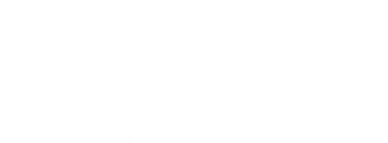 2022APPLICATIONFORACTIVEMEMBERSHIP___________RETURN COMPLETED APPLICATION BY MAIL OR EMAIL TO:American OptometricAssociationATTN: Dues Accounting243 N. Lindbergh Blvd, Floor 1St. Louis, MO 63141Phone: 800.365.2219Email: DuesAccounting@aoa.org___________PLEASE NOTE:This application is for: NEW, REINSTATED, AND TRANSFERRING ACTIVE MEMBERS.Current members requesting a change in classification to Active must be submitted using the Notification of Change form during the open enrollment period of January 1 through April 30*.  The approved form will be returned upon processing.*If the April 30 deadline falls on a weekend, the deadline is extended to the first Monday following the deadline.AFFILIATE OFFICE USE ONLYAFFILIATE OFFICE USE ONLYAFFILIATE OFFICE USE ONLYAFFILIATE OFFICE USE ONLYAFFILIATE OFFICE USE ONLYAFFILIATE OFFICE USE ONLYAFFILIATE OFFICE USE ONLYAFFILIATE OFFICE USE ONLYAFFILIATE OFFICE USE ONLYAFFILIATE OFFICE USE ONLYAFFILIATE OFFICE USE ONLYAFFILIATE OFFICE USE ONLYAFFILIATE OFFICE USE ONLYAFFILIATE OFFICE USE ONLYAFFILIATE OFFICE USE ONLYAFFILIATE OFFICE USE ONLYAFFILIATE OFFICE USE ONLYAFFILIATE OFFICE USE ONLYAFFILIATE OFFICE USE ONLYAFFILIATE OFFICE USE ONLYAFFILIATE OFFICE USE ONLYAFFILIATE OFFICE USE ONLYAFFILIATE OFFICE USE ONLYAFFILIATE OFFICE USE ONLYAFFILIATE OFFICE USE ONLYAFFILIATE OFFICE USE ONLYAFFILIATE OFFICE USE ONLYAFFILIATE OFFICE USE ONLYAFFILIATE OFFICE USE ONLYAFFILIATE OFFICE USE ONLYAFFILIATE OFFICE USE ONLYAFFILIATE OFFICE USE ONLYAFFILIATE OFFICE USE ONLYAFFILIATE OFFICE USE ONLYAFFILIATE OFFICE USE ONLYAFFILIATE OFFICE USE ONLYAFFILIATE OFFICE USE ONLYAFFILIATE OFFICE USE ONLYAFFILIATE OFFICE USE ONLYAFFILIATE OFFICE USE ONLYAFFILIATE OFFICE USE ONLYAFFILIATE OFFICE USE ONLYAFFILIATE OFFICE USE ONLYAFFILIATE OFFICE USE ONLYAFFILIATE OFFICE USE ONLYAFFILIATE OFFICE USE ONLYAFFILIATE OFFICE USE ONLYAFFILIATE OFFICE USE ONLYAFFILIATE OFFICE USE ONLYAFFILIATE OFFICE USE ONLYAFFILIATE OFFICE USE ONLYAFFILIATE OFFICE USE ONLYAFFILIATE OFFICE USE ONLYAFFILIATE OFFICE USE ONLYAFFILIATE OFFICE USE ONLYAFFILIATE OFFICE USE ONLYAFFILIATE OFFICE USE ONLYAFFILIATE OFFICE USE ONLYAFFILIATE OFFICE USE ONLYAFFILIATE OFFICE USE ONLYAFFILIATE OFFICE USE ONLYAFFILIATE OFFICE USE ONLYAFFILIATE OFFICE USE ONLYAFFILIATE OFFICE USE ONLYAFFILIATE OFFICE USE ONLYAFFILIATE OFFICE USE ONLYAFFILIATE OFFICE USE ONLYAFFILIATE OFFICE USE ONLYAFFILIATE OFFICE USE ONLYAFFILIATE OFFICE USE ONLYAFFILIATE OFFICE USE ONLY2022APPLICATIONFORACTIVEMEMBERSHIP___________RETURN COMPLETED APPLICATION BY MAIL OR EMAIL TO:American OptometricAssociationATTN: Dues Accounting243 N. Lindbergh Blvd, Floor 1St. Louis, MO 63141Phone: 800.365.2219Email: DuesAccounting@aoa.org___________PLEASE NOTE:This application is for: NEW, REINSTATED, AND TRANSFERRING ACTIVE MEMBERS.Current members requesting a change in classification to Active must be submitted using the Notification of Change form during the open enrollment period of January 1 through April 30*.  The approved form will be returned upon processing.*If the April 30 deadline falls on a weekend, the deadline is extended to the first Monday following the deadline.Affiliate Association:Affiliate Association:Affiliate Association:Affiliate Association:Affiliate Association:Affiliate Association:Affiliate Association:Affiliate Association:Affiliate Association:Affiliate Association:Affiliate Association:Affiliate Association:Affiliate Association:Affiliate Association:Affiliate Association:Affiliate Association:Prepared By:Prepared By:Prepared By:Prepared By:Prepared By:Prepared By:Prepared By:Prepared By:Date:Date:Date:2022APPLICATIONFORACTIVEMEMBERSHIP___________RETURN COMPLETED APPLICATION BY MAIL OR EMAIL TO:American OptometricAssociationATTN: Dues Accounting243 N. Lindbergh Blvd, Floor 1St. Louis, MO 63141Phone: 800.365.2219Email: DuesAccounting@aoa.org___________PLEASE NOTE:This application is for: NEW, REINSTATED, AND TRANSFERRING ACTIVE MEMBERS.Current members requesting a change in classification to Active must be submitted using the Notification of Change form during the open enrollment period of January 1 through April 30*.  The approved form will be returned upon processing.*If the April 30 deadline falls on a weekend, the deadline is extended to the first Monday following the deadline.mm/dd/yyyymm/dd/yyyymm/dd/yyyy2022APPLICATIONFORACTIVEMEMBERSHIP___________RETURN COMPLETED APPLICATION BY MAIL OR EMAIL TO:American OptometricAssociationATTN: Dues Accounting243 N. Lindbergh Blvd, Floor 1St. Louis, MO 63141Phone: 800.365.2219Email: DuesAccounting@aoa.org___________PLEASE NOTE:This application is for: NEW, REINSTATED, AND TRANSFERRING ACTIVE MEMBERS.Current members requesting a change in classification to Active must be submitted using the Notification of Change form during the open enrollment period of January 1 through April 30*.  The approved form will be returned upon processing.*If the April 30 deadline falls on a weekend, the deadline is extended to the first Monday following the deadline.2022APPLICATIONFORACTIVEMEMBERSHIP___________RETURN COMPLETED APPLICATION BY MAIL OR EMAIL TO:American OptometricAssociationATTN: Dues Accounting243 N. Lindbergh Blvd, Floor 1St. Louis, MO 63141Phone: 800.365.2219Email: DuesAccounting@aoa.org___________PLEASE NOTE:This application is for: NEW, REINSTATED, AND TRANSFERRING ACTIVE MEMBERS.Current members requesting a change in classification to Active must be submitted using the Notification of Change form during the open enrollment period of January 1 through April 30*.  The approved form will be returned upon processing.*If the April 30 deadline falls on a weekend, the deadline is extended to the first Monday following the deadline.Comments:Comments:Comments:Comments:Comments:Comments:Comments:Comments:2022APPLICATIONFORACTIVEMEMBERSHIP___________RETURN COMPLETED APPLICATION BY MAIL OR EMAIL TO:American OptometricAssociationATTN: Dues Accounting243 N. Lindbergh Blvd, Floor 1St. Louis, MO 63141Phone: 800.365.2219Email: DuesAccounting@aoa.org___________PLEASE NOTE:This application is for: NEW, REINSTATED, AND TRANSFERRING ACTIVE MEMBERS.Current members requesting a change in classification to Active must be submitted using the Notification of Change form during the open enrollment period of January 1 through April 30*.  The approved form will be returned upon processing.*If the April 30 deadline falls on a weekend, the deadline is extended to the first Monday following the deadline.2022APPLICATIONFORACTIVEMEMBERSHIP___________RETURN COMPLETED APPLICATION BY MAIL OR EMAIL TO:American OptometricAssociationATTN: Dues Accounting243 N. Lindbergh Blvd, Floor 1St. Louis, MO 63141Phone: 800.365.2219Email: DuesAccounting@aoa.org___________PLEASE NOTE:This application is for: NEW, REINSTATED, AND TRANSFERRING ACTIVE MEMBERS.Current members requesting a change in classification to Active must be submitted using the Notification of Change form during the open enrollment period of January 1 through April 30*.  The approved form will be returned upon processing.*If the April 30 deadline falls on a weekend, the deadline is extended to the first Monday following the deadline.2022APPLICATIONFORACTIVEMEMBERSHIP___________RETURN COMPLETED APPLICATION BY MAIL OR EMAIL TO:American OptometricAssociationATTN: Dues Accounting243 N. Lindbergh Blvd, Floor 1St. Louis, MO 63141Phone: 800.365.2219Email: DuesAccounting@aoa.org___________PLEASE NOTE:This application is for: NEW, REINSTATED, AND TRANSFERRING ACTIVE MEMBERS.Current members requesting a change in classification to Active must be submitted using the Notification of Change form during the open enrollment period of January 1 through April 30*.  The approved form will be returned upon processing.*If the April 30 deadline falls on a weekend, the deadline is extended to the first Monday following the deadline.2022APPLICATIONFORACTIVEMEMBERSHIP___________RETURN COMPLETED APPLICATION BY MAIL OR EMAIL TO:American OptometricAssociationATTN: Dues Accounting243 N. Lindbergh Blvd, Floor 1St. Louis, MO 63141Phone: 800.365.2219Email: DuesAccounting@aoa.org___________PLEASE NOTE:This application is for: NEW, REINSTATED, AND TRANSFERRING ACTIVE MEMBERS.Current members requesting a change in classification to Active must be submitted using the Notification of Change form during the open enrollment period of January 1 through April 30*.  The approved form will be returned upon processing.*If the April 30 deadline falls on a weekend, the deadline is extended to the first Monday following the deadline.2022APPLICATIONFORACTIVEMEMBERSHIP___________RETURN COMPLETED APPLICATION BY MAIL OR EMAIL TO:American OptometricAssociationATTN: Dues Accounting243 N. Lindbergh Blvd, Floor 1St. Louis, MO 63141Phone: 800.365.2219Email: DuesAccounting@aoa.org___________PLEASE NOTE:This application is for: NEW, REINSTATED, AND TRANSFERRING ACTIVE MEMBERS.Current members requesting a change in classification to Active must be submitted using the Notification of Change form during the open enrollment period of January 1 through April 30*.  The approved form will be returned upon processing.*If the April 30 deadline falls on a weekend, the deadline is extended to the first Monday following the deadline.2022APPLICATIONFORACTIVEMEMBERSHIP___________RETURN COMPLETED APPLICATION BY MAIL OR EMAIL TO:American OptometricAssociationATTN: Dues Accounting243 N. Lindbergh Blvd, Floor 1St. Louis, MO 63141Phone: 800.365.2219Email: DuesAccounting@aoa.org___________PLEASE NOTE:This application is for: NEW, REINSTATED, AND TRANSFERRING ACTIVE MEMBERS.Current members requesting a change in classification to Active must be submitted using the Notification of Change form during the open enrollment period of January 1 through April 30*.  The approved form will be returned upon processing.*If the April 30 deadline falls on a weekend, the deadline is extended to the first Monday following the deadline.MEMBERSHIP INFORMATIONMember is:MEMBERSHIP INFORMATIONMember is:MEMBERSHIP INFORMATIONMember is:MEMBERSHIP INFORMATIONMember is:MEMBERSHIP INFORMATIONMember is:MEMBERSHIP INFORMATIONMember is:MEMBERSHIP INFORMATIONMember is:MEMBERSHIP INFORMATIONMember is:MEMBERSHIP INFORMATIONMember is:MEMBERSHIP INFORMATIONMember is:MEMBERSHIP INFORMATIONMember is:MEMBERSHIP INFORMATIONMember is:MEMBERSHIP INFORMATIONMember is:MEMBERSHIP INFORMATIONMember is:MEMBERSHIP INFORMATIONMember is:MEMBERSHIP INFORMATIONMember is:MEMBERSHIP INFORMATIONMember is:MEMBERSHIP INFORMATIONMember is:MEMBERSHIP INFORMATIONMember is:MEMBERSHIP INFORMATIONMember is:MEMBERSHIP INFORMATIONMember is:MEMBERSHIP INFORMATIONMember is:MEMBERSHIP INFORMATIONMember is:MEMBERSHIP INFORMATIONMember is:MEMBERSHIP INFORMATIONMember is:MEMBERSHIP INFORMATIONMember is:MEMBERSHIP INFORMATIONMember is:MEMBERSHIP INFORMATIONMember is:MEMBERSHIP INFORMATIONMember is:MEMBERSHIP INFORMATIONMember is:MEMBERSHIP INFORMATIONMember is:MEMBERSHIP INFORMATIONMember is:MEMBERSHIP INFORMATIONMember is:MEMBERSHIP INFORMATIONMember is:MEMBERSHIP INFORMATIONMember is:MEMBERSHIP INFORMATIONMember is:MEMBERSHIP INFORMATIONMember is:MEMBERSHIP INFORMATIONMember is:MEMBERSHIP INFORMATIONMember is:MEMBERSHIP INFORMATIONMember is:MEMBERSHIP INFORMATIONMember is:MEMBERSHIP INFORMATIONMember is:MEMBERSHIP INFORMATIONMember is:MEMBERSHIP INFORMATIONMember is:MEMBERSHIP INFORMATIONMember is:MEMBERSHIP INFORMATIONMember is:MEMBERSHIP INFORMATIONMember is:MEMBERSHIP INFORMATIONMember is:MEMBERSHIP INFORMATIONMember is:MEMBERSHIP INFORMATIONMember is:MEMBERSHIP INFORMATIONMember is:MEMBERSHIP INFORMATIONMember is:MEMBERSHIP INFORMATIONMember is:MEMBERSHIP INFORMATIONMember is:MEMBERSHIP INFORMATIONMember is:MEMBERSHIP INFORMATIONMember is:MEMBERSHIP INFORMATIONMember is:MEMBERSHIP INFORMATIONMember is:MEMBERSHIP INFORMATIONMember is:MEMBERSHIP INFORMATIONMember is:MEMBERSHIP INFORMATIONMember is:MEMBERSHIP INFORMATIONMember is:MEMBERSHIP INFORMATIONMember is:MEMBERSHIP INFORMATIONMember is:MEMBERSHIP INFORMATIONMember is:MEMBERSHIP INFORMATIONMember is:MEMBERSHIP INFORMATIONMember is:MEMBERSHIP INFORMATIONMember is:MEMBERSHIP INFORMATIONMember is:MEMBERSHIP INFORMATIONMember is:MEMBERSHIP INFORMATIONMember is:2022APPLICATIONFORACTIVEMEMBERSHIP___________RETURN COMPLETED APPLICATION BY MAIL OR EMAIL TO:American OptometricAssociationATTN: Dues Accounting243 N. Lindbergh Blvd, Floor 1St. Louis, MO 63141Phone: 800.365.2219Email: DuesAccounting@aoa.org___________PLEASE NOTE:This application is for: NEW, REINSTATED, AND TRANSFERRING ACTIVE MEMBERS.Current members requesting a change in classification to Active must be submitted using the Notification of Change form during the open enrollment period of January 1 through April 30*.  The approved form will be returned upon processing.*If the April 30 deadline falls on a weekend, the deadline is extended to the first Monday following the deadline.  New  New  New  New  New  New  New  New  New  New  New  New  New  New  New  New  New  Reinstated  Reinstated  Reinstated  Reinstated  Reinstated  Reinstated  Reinstated  Reinstated  Reinstated  Reinstated  Reinstated  Reinstated  Reinstated  Reinstated  Reinstated  Reinstated  Reinstated  Reinstated  Reinstated  Reinstated   Transferring from:   Transferring from:   Transferring from:   Transferring from:   Transferring from:   Transferring from:   Transferring from:   Transferring from:   Transferring from:   Transferring from:   Transferring from:   Transferring from:   Transferring from:   Transferring from:   Transferring from:   Transferring from:   Transferring from:   Transferring from:   Transferring from:   Transferring from:   Transferring from:   Transferring from:2022APPLICATIONFORACTIVEMEMBERSHIP___________RETURN COMPLETED APPLICATION BY MAIL OR EMAIL TO:American OptometricAssociationATTN: Dues Accounting243 N. Lindbergh Blvd, Floor 1St. Louis, MO 63141Phone: 800.365.2219Email: DuesAccounting@aoa.org___________PLEASE NOTE:This application is for: NEW, REINSTATED, AND TRANSFERRING ACTIVE MEMBERS.Current members requesting a change in classification to Active must be submitted using the Notification of Change form during the open enrollment period of January 1 through April 30*.  The approved form will be returned upon processing.*If the April 30 deadline falls on a weekend, the deadline is extended to the first Monday following the deadline.AOA ID Number:AOA ID Number:AOA ID Number:AOA ID Number:AOA ID Number:AOA ID Number:AOA ID Number:AOA ID Number:AOA ID Number:AOA ID Number:AOA ID Number:AOA ID Number:AOA ID Number:AOA ID Number:AOA ID Number:AOA ID Number:AOA ID Number:AOA ID Number:2022APPLICATIONFORACTIVEMEMBERSHIP___________RETURN COMPLETED APPLICATION BY MAIL OR EMAIL TO:American OptometricAssociationATTN: Dues Accounting243 N. Lindbergh Blvd, Floor 1St. Louis, MO 63141Phone: 800.365.2219Email: DuesAccounting@aoa.org___________PLEASE NOTE:This application is for: NEW, REINSTATED, AND TRANSFERRING ACTIVE MEMBERS.Current members requesting a change in classification to Active must be submitted using the Notification of Change form during the open enrollment period of January 1 through April 30*.  The approved form will be returned upon processing.*If the April 30 deadline falls on a weekend, the deadline is extended to the first Monday following the deadline.First Name:First Name:First Name:First Name:First Name:First Name:First Name:First Name:First Name:First Name:First Name:First Name:First Name:First Name:First Name:First Name:2022APPLICATIONFORACTIVEMEMBERSHIP___________RETURN COMPLETED APPLICATION BY MAIL OR EMAIL TO:American OptometricAssociationATTN: Dues Accounting243 N. Lindbergh Blvd, Floor 1St. Louis, MO 63141Phone: 800.365.2219Email: DuesAccounting@aoa.org___________PLEASE NOTE:This application is for: NEW, REINSTATED, AND TRANSFERRING ACTIVE MEMBERS.Current members requesting a change in classification to Active must be submitted using the Notification of Change form during the open enrollment period of January 1 through April 30*.  The approved form will be returned upon processing.*If the April 30 deadline falls on a weekend, the deadline is extended to the first Monday following the deadline.Middle Initial:Middle Initial:Middle Initial:Middle Initial:Middle Initial:Middle Initial:Middle Initial:Middle Initial:Middle Initial:Middle Initial:Middle Initial:Middle Initial:Middle Initial:Middle Initial:Middle Initial:Middle Initial:2022APPLICATIONFORACTIVEMEMBERSHIP___________RETURN COMPLETED APPLICATION BY MAIL OR EMAIL TO:American OptometricAssociationATTN: Dues Accounting243 N. Lindbergh Blvd, Floor 1St. Louis, MO 63141Phone: 800.365.2219Email: DuesAccounting@aoa.org___________PLEASE NOTE:This application is for: NEW, REINSTATED, AND TRANSFERRING ACTIVE MEMBERS.Current members requesting a change in classification to Active must be submitted using the Notification of Change form during the open enrollment period of January 1 through April 30*.  The approved form will be returned upon processing.*If the April 30 deadline falls on a weekend, the deadline is extended to the first Monday following the deadline.Last Name:Last Name:Last Name:Last Name:Last Name:Last Name:Last Name:Last Name:Last Name:Last Name:Last Name:Last Name:Last Name:Last Name:Last Name:Last Name:2022APPLICATIONFORACTIVEMEMBERSHIP___________RETURN COMPLETED APPLICATION BY MAIL OR EMAIL TO:American OptometricAssociationATTN: Dues Accounting243 N. Lindbergh Blvd, Floor 1St. Louis, MO 63141Phone: 800.365.2219Email: DuesAccounting@aoa.org___________PLEASE NOTE:This application is for: NEW, REINSTATED, AND TRANSFERRING ACTIVE MEMBERS.Current members requesting a change in classification to Active must be submitted using the Notification of Change form during the open enrollment period of January 1 through April 30*.  The approved form will be returned upon processing.*If the April 30 deadline falls on a weekend, the deadline is extended to the first Monday following the deadline.Suffix (Jr., Sr., etc.):Suffix (Jr., Sr., etc.):Suffix (Jr., Sr., etc.):Suffix (Jr., Sr., etc.):Suffix (Jr., Sr., etc.):Suffix (Jr., Sr., etc.):Suffix (Jr., Sr., etc.):Suffix (Jr., Sr., etc.):Suffix (Jr., Sr., etc.):Suffix (Jr., Sr., etc.):Suffix (Jr., Sr., etc.):Suffix (Jr., Sr., etc.):Suffix (Jr., Sr., etc.):Suffix (Jr., Sr., etc.):Suffix (Jr., Sr., etc.):Suffix (Jr., Sr., etc.):Suffix (Jr., Sr., etc.):Suffix (Jr., Sr., etc.):Suffix (Jr., Sr., etc.):Suffix (Jr., Sr., etc.):Suffix (Jr., Sr., etc.):Designations (OD, PhD, etc.):Designations (OD, PhD, etc.):Designations (OD, PhD, etc.):Designations (OD, PhD, etc.):Designations (OD, PhD, etc.):Designations (OD, PhD, etc.):Designations (OD, PhD, etc.):Designations (OD, PhD, etc.):Designations (OD, PhD, etc.):Designations (OD, PhD, etc.):Designations (OD, PhD, etc.):Designations (OD, PhD, etc.):Designations (OD, PhD, etc.):Designations (OD, PhD, etc.):Designations (OD, PhD, etc.):Designations (OD, PhD, etc.):Designations (OD, PhD, etc.):Designations (OD, PhD, etc.):Designations (OD, PhD, etc.):Designations (OD, PhD, etc.):Designations (OD, PhD, etc.):Designations (OD, PhD, etc.):Designations (OD, PhD, etc.):Designations (OD, PhD, etc.):Designations (OD, PhD, etc.):2022APPLICATIONFORACTIVEMEMBERSHIP___________RETURN COMPLETED APPLICATION BY MAIL OR EMAIL TO:American OptometricAssociationATTN: Dues Accounting243 N. Lindbergh Blvd, Floor 1St. Louis, MO 63141Phone: 800.365.2219Email: DuesAccounting@aoa.org___________PLEASE NOTE:This application is for: NEW, REINSTATED, AND TRANSFERRING ACTIVE MEMBERS.Current members requesting a change in classification to Active must be submitted using the Notification of Change form during the open enrollment period of January 1 through April 30*.  The approved form will be returned upon processing.*If the April 30 deadline falls on a weekend, the deadline is extended to the first Monday following the deadline.Former / Maiden Name:Former / Maiden Name:Former / Maiden Name:Former / Maiden Name:Former / Maiden Name:Former / Maiden Name:Former / Maiden Name:Former / Maiden Name:Former / Maiden Name:Former / Maiden Name:Former / Maiden Name:Former / Maiden Name:Former / Maiden Name:Former / Maiden Name:Former / Maiden Name:Former / Maiden Name:Former / Maiden Name:Former / Maiden Name:Former / Maiden Name:Former / Maiden Name:Former / Maiden Name:Former / Maiden Name:Former / Maiden Name:2022APPLICATIONFORACTIVEMEMBERSHIP___________RETURN COMPLETED APPLICATION BY MAIL OR EMAIL TO:American OptometricAssociationATTN: Dues Accounting243 N. Lindbergh Blvd, Floor 1St. Louis, MO 63141Phone: 800.365.2219Email: DuesAccounting@aoa.org___________PLEASE NOTE:This application is for: NEW, REINSTATED, AND TRANSFERRING ACTIVE MEMBERS.Current members requesting a change in classification to Active must be submitted using the Notification of Change form during the open enrollment period of January 1 through April 30*.  The approved form will be returned upon processing.*If the April 30 deadline falls on a weekend, the deadline is extended to the first Monday following the deadline.2022APPLICATIONFORACTIVEMEMBERSHIP___________RETURN COMPLETED APPLICATION BY MAIL OR EMAIL TO:American OptometricAssociationATTN: Dues Accounting243 N. Lindbergh Blvd, Floor 1St. Louis, MO 63141Phone: 800.365.2219Email: DuesAccounting@aoa.org___________PLEASE NOTE:This application is for: NEW, REINSTATED, AND TRANSFERRING ACTIVE MEMBERS.Current members requesting a change in classification to Active must be submitted using the Notification of Change form during the open enrollment period of January 1 through April 30*.  The approved form will be returned upon processing.*If the April 30 deadline falls on a weekend, the deadline is extended to the first Monday following the deadline.CONTACT & DEMOGRAPHIC INFORMATIONCONTACT & DEMOGRAPHIC INFORMATIONCONTACT & DEMOGRAPHIC INFORMATIONCONTACT & DEMOGRAPHIC INFORMATIONCONTACT & DEMOGRAPHIC INFORMATIONCONTACT & DEMOGRAPHIC INFORMATIONCONTACT & DEMOGRAPHIC INFORMATIONCONTACT & DEMOGRAPHIC INFORMATIONCONTACT & DEMOGRAPHIC INFORMATIONCONTACT & DEMOGRAPHIC INFORMATIONCONTACT & DEMOGRAPHIC INFORMATIONCONTACT & DEMOGRAPHIC INFORMATIONCONTACT & DEMOGRAPHIC INFORMATIONCONTACT & DEMOGRAPHIC INFORMATIONCONTACT & DEMOGRAPHIC INFORMATIONCONTACT & DEMOGRAPHIC INFORMATIONCONTACT & DEMOGRAPHIC INFORMATIONCONTACT & DEMOGRAPHIC INFORMATIONCONTACT & DEMOGRAPHIC INFORMATIONCONTACT & DEMOGRAPHIC INFORMATIONCONTACT & DEMOGRAPHIC INFORMATIONCONTACT & DEMOGRAPHIC INFORMATIONCONTACT & DEMOGRAPHIC INFORMATIONCONTACT & DEMOGRAPHIC INFORMATIONCONTACT & DEMOGRAPHIC INFORMATIONCONTACT & DEMOGRAPHIC INFORMATIONCONTACT & DEMOGRAPHIC INFORMATIONCONTACT & DEMOGRAPHIC INFORMATIONCONTACT & DEMOGRAPHIC INFORMATIONCONTACT & DEMOGRAPHIC INFORMATIONCONTACT & DEMOGRAPHIC INFORMATIONCONTACT & DEMOGRAPHIC INFORMATIONCONTACT & DEMOGRAPHIC INFORMATIONCONTACT & DEMOGRAPHIC INFORMATIONCONTACT & DEMOGRAPHIC INFORMATIONCONTACT & DEMOGRAPHIC INFORMATIONCONTACT & DEMOGRAPHIC INFORMATIONCONTACT & DEMOGRAPHIC INFORMATIONCONTACT & DEMOGRAPHIC INFORMATIONCONTACT & DEMOGRAPHIC INFORMATIONCONTACT & DEMOGRAPHIC INFORMATIONCONTACT & DEMOGRAPHIC INFORMATIONCONTACT & DEMOGRAPHIC INFORMATIONCONTACT & DEMOGRAPHIC INFORMATIONCONTACT & DEMOGRAPHIC INFORMATIONCONTACT & DEMOGRAPHIC INFORMATIONCONTACT & DEMOGRAPHIC INFORMATIONCONTACT & DEMOGRAPHIC INFORMATIONCONTACT & DEMOGRAPHIC INFORMATIONCONTACT & DEMOGRAPHIC INFORMATIONCONTACT & DEMOGRAPHIC INFORMATIONCONTACT & DEMOGRAPHIC INFORMATIONCONTACT & DEMOGRAPHIC INFORMATIONCONTACT & DEMOGRAPHIC INFORMATIONCONTACT & DEMOGRAPHIC INFORMATIONCONTACT & DEMOGRAPHIC INFORMATIONCONTACT & DEMOGRAPHIC INFORMATIONCONTACT & DEMOGRAPHIC INFORMATIONCONTACT & DEMOGRAPHIC INFORMATIONCONTACT & DEMOGRAPHIC INFORMATIONCONTACT & DEMOGRAPHIC INFORMATIONCONTACT & DEMOGRAPHIC INFORMATIONCONTACT & DEMOGRAPHIC INFORMATIONCONTACT & DEMOGRAPHIC INFORMATIONCONTACT & DEMOGRAPHIC INFORMATIONCONTACT & DEMOGRAPHIC INFORMATIONCONTACT & DEMOGRAPHIC INFORMATIONCONTACT & DEMOGRAPHIC INFORMATIONCONTACT & DEMOGRAPHIC INFORMATIONCONTACT & DEMOGRAPHIC INFORMATIONCONTACT & DEMOGRAPHIC INFORMATION2022APPLICATIONFORACTIVEMEMBERSHIP___________RETURN COMPLETED APPLICATION BY MAIL OR EMAIL TO:American OptometricAssociationATTN: Dues Accounting243 N. Lindbergh Blvd, Floor 1St. Louis, MO 63141Phone: 800.365.2219Email: DuesAccounting@aoa.org___________PLEASE NOTE:This application is for: NEW, REINSTATED, AND TRANSFERRING ACTIVE MEMBERS.Current members requesting a change in classification to Active must be submitted using the Notification of Change form during the open enrollment period of January 1 through April 30*.  The approved form will be returned upon processing.*If the April 30 deadline falls on a weekend, the deadline is extended to the first Monday following the deadline.Preferred Mailing Address:Preferred Mailing Address:Preferred Mailing Address:Preferred Mailing Address:Preferred Mailing Address:Preferred Mailing Address:Preferred Mailing Address:Preferred Mailing Address:Preferred Mailing Address:Preferred Mailing Address:Preferred Mailing Address:Preferred Mailing Address:Preferred Mailing Address:Preferred Mailing Address:Preferred Mailing Address:Preferred Mailing Address:Preferred Mailing Address:Preferred Mailing Address:Preferred Mailing Address:Preferred Mailing Address:Preferred Mailing Address:Preferred Mailing Address:Preferred Mailing Address:Preferred Mailing Address:Preferred Mailing Address:Preferred Mailing Address:Preferred Mailing Address:Preferred Mailing Address:  Home        Business  Home        Business  Home        Business  Home        Business  Home        Business  Home        Business  Home        Business  Home        Business  Home        Business  Home        Business  Home        Business  Home        Business  Home        Business  Home        Business  Home        Business  Home        Business  Home        Business  Home        Business  Home        Business  Home        Business  Home        Business  Home        Business  Home        Business  Home        Business  Home        Business  Home        Business  Home        Business  Home        Business  Home        Business  Home        Business  Home        Business  Home        Business  Home        Business  Home        Business  Home        Business  Home        Business  Home        Business  Home        Business  Home        Business  Home        Business  Home        Business  Home        Business  Home        Business2022APPLICATIONFORACTIVEMEMBERSHIP___________RETURN COMPLETED APPLICATION BY MAIL OR EMAIL TO:American OptometricAssociationATTN: Dues Accounting243 N. Lindbergh Blvd, Floor 1St. Louis, MO 63141Phone: 800.365.2219Email: DuesAccounting@aoa.org___________PLEASE NOTE:This application is for: NEW, REINSTATED, AND TRANSFERRING ACTIVE MEMBERS.Current members requesting a change in classification to Active must be submitted using the Notification of Change form during the open enrollment period of January 1 through April 30*.  The approved form will be returned upon processing.*If the April 30 deadline falls on a weekend, the deadline is extended to the first Monday following the deadline.Home Address:Home Address:Home Address:Home Address:Home Address:Home Address:Home Address:Home Address:Home Address:Home Address:Home Address:Home Address:Home Address:Home Address:Home Address:Home Address:Home Address:Home Address:Home Address:Home Address:Home Address:Home Address:Home Address:Home Address:Home Address:Home Address:Home Address:Home Address:Home Address:Home Address:Home Address:Home Address:Home Address:Home Address:Home Address:Home Address:Home Address:Home Address:Home Address:Home Address:Home Address:Home Address:Home Address:Home Address:Home Address:Home Address:Home Address:Home Address:Home Address:Home Address:Home Address:Home Address:Home Address:Home Address:Home Address:Home Address:Home Address:Home Address:Home Address:Home Address:Home Address:Home Address:Home Address:Home Address:Home Address:Home Address:Home Address:Home Address:Home Address:Home Address:Home Address:2022APPLICATIONFORACTIVEMEMBERSHIP___________RETURN COMPLETED APPLICATION BY MAIL OR EMAIL TO:American OptometricAssociationATTN: Dues Accounting243 N. Lindbergh Blvd, Floor 1St. Louis, MO 63141Phone: 800.365.2219Email: DuesAccounting@aoa.org___________PLEASE NOTE:This application is for: NEW, REINSTATED, AND TRANSFERRING ACTIVE MEMBERS.Current members requesting a change in classification to Active must be submitted using the Notification of Change form during the open enrollment period of January 1 through April 30*.  The approved form will be returned upon processing.*If the April 30 deadline falls on a weekend, the deadline is extended to the first Monday following the deadline.2022APPLICATIONFORACTIVEMEMBERSHIP___________RETURN COMPLETED APPLICATION BY MAIL OR EMAIL TO:American OptometricAssociationATTN: Dues Accounting243 N. Lindbergh Blvd, Floor 1St. Louis, MO 63141Phone: 800.365.2219Email: DuesAccounting@aoa.org___________PLEASE NOTE:This application is for: NEW, REINSTATED, AND TRANSFERRING ACTIVE MEMBERS.Current members requesting a change in classification to Active must be submitted using the Notification of Change form during the open enrollment period of January 1 through April 30*.  The approved form will be returned upon processing.*If the April 30 deadline falls on a weekend, the deadline is extended to the first Monday following the deadline.2022APPLICATIONFORACTIVEMEMBERSHIP___________RETURN COMPLETED APPLICATION BY MAIL OR EMAIL TO:American OptometricAssociationATTN: Dues Accounting243 N. Lindbergh Blvd, Floor 1St. Louis, MO 63141Phone: 800.365.2219Email: DuesAccounting@aoa.org___________PLEASE NOTE:This application is for: NEW, REINSTATED, AND TRANSFERRING ACTIVE MEMBERS.Current members requesting a change in classification to Active must be submitted using the Notification of Change form during the open enrollment period of January 1 through April 30*.  The approved form will be returned upon processing.*If the April 30 deadline falls on a weekend, the deadline is extended to the first Monday following the deadline.City:City:City:City:City:City:State:State:State:State:State:State:State:State:State:Zip:Zip:Zip:Zip:Zip:Zip:Zip:Zip:Zip:2022APPLICATIONFORACTIVEMEMBERSHIP___________RETURN COMPLETED APPLICATION BY MAIL OR EMAIL TO:American OptometricAssociationATTN: Dues Accounting243 N. Lindbergh Blvd, Floor 1St. Louis, MO 63141Phone: 800.365.2219Email: DuesAccounting@aoa.org___________PLEASE NOTE:This application is for: NEW, REINSTATED, AND TRANSFERRING ACTIVE MEMBERS.Current members requesting a change in classification to Active must be submitted using the Notification of Change form during the open enrollment period of January 1 through April 30*.  The approved form will be returned upon processing.*If the April 30 deadline falls on a weekend, the deadline is extended to the first Monday following the deadline.Phone:Phone:Phone:Phone:Phone:Phone:Phone:Phone:Phone:Phone:Phone:(     )      -     (     )      -     (     )      -     (     )      -     (     )      -     (     )      -     (     )      -     (     )      -     (     )      -     (     )      -     (     )      -     (     )      -     (     )      -     (     )      -     (     )      -     (     )      -     (     )      -     (     )      -     (     )      -     (     )      -     (     )      -     (     )      -     (     )      -     (     )      -     (     )      -     Cell:Cell:Cell:Cell:Cell:Cell:Cell:Cell:Cell:Cell:(     )      -     (     )      -     (     )      -     (     )      -     (     )      -     (     )      -     (     )      -     (     )      -     (     )      -     (     )      -     (     )      -     (     )      -     (     )      -     (     )      -     (     )      -     (     )      -     (     )      -     (     )      -     (     )      -     (     )      -     2022APPLICATIONFORACTIVEMEMBERSHIP___________RETURN COMPLETED APPLICATION BY MAIL OR EMAIL TO:American OptometricAssociationATTN: Dues Accounting243 N. Lindbergh Blvd, Floor 1St. Louis, MO 63141Phone: 800.365.2219Email: DuesAccounting@aoa.org___________PLEASE NOTE:This application is for: NEW, REINSTATED, AND TRANSFERRING ACTIVE MEMBERS.Current members requesting a change in classification to Active must be submitted using the Notification of Change form during the open enrollment period of January 1 through April 30*.  The approved form will be returned upon processing.*If the April 30 deadline falls on a weekend, the deadline is extended to the first Monday following the deadline.Email:Email:Email:Email:Email:Email:Email:Email:2022APPLICATIONFORACTIVEMEMBERSHIP___________RETURN COMPLETED APPLICATION BY MAIL OR EMAIL TO:American OptometricAssociationATTN: Dues Accounting243 N. Lindbergh Blvd, Floor 1St. Louis, MO 63141Phone: 800.365.2219Email: DuesAccounting@aoa.org___________PLEASE NOTE:This application is for: NEW, REINSTATED, AND TRANSFERRING ACTIVE MEMBERS.Current members requesting a change in classification to Active must be submitted using the Notification of Change form during the open enrollment period of January 1 through April 30*.  The approved form will be returned upon processing.*If the April 30 deadline falls on a weekend, the deadline is extended to the first Monday following the deadline.Business / Practice Name:Business / Practice Name:Business / Practice Name:Business / Practice Name:Business / Practice Name:Business / Practice Name:Business / Practice Name:Business / Practice Name:Business / Practice Name:Business / Practice Name:Business / Practice Name:Business / Practice Name:Business / Practice Name:Business / Practice Name:Business / Practice Name:Business / Practice Name:Business / Practice Name:Business / Practice Name:Business / Practice Name:Business / Practice Name:Business / Practice Name:Business / Practice Name:Business / Practice Name:Business / Practice Name:Business / Practice Name:Business / Practice Name:2022APPLICATIONFORACTIVEMEMBERSHIP___________RETURN COMPLETED APPLICATION BY MAIL OR EMAIL TO:American OptometricAssociationATTN: Dues Accounting243 N. Lindbergh Blvd, Floor 1St. Louis, MO 63141Phone: 800.365.2219Email: DuesAccounting@aoa.org___________PLEASE NOTE:This application is for: NEW, REINSTATED, AND TRANSFERRING ACTIVE MEMBERS.Current members requesting a change in classification to Active must be submitted using the Notification of Change form during the open enrollment period of January 1 through April 30*.  The approved form will be returned upon processing.*If the April 30 deadline falls on a weekend, the deadline is extended to the first Monday following the deadline.Business Address:Business Address:Business Address:Business Address:Business Address:Business Address:Business Address:Business Address:Business Address:Business Address:Business Address:Business Address:Business Address:Business Address:Business Address:Business Address:Business Address:Business Address:Business Address:Business Address:Business Address:Business Address:2022APPLICATIONFORACTIVEMEMBERSHIP___________RETURN COMPLETED APPLICATION BY MAIL OR EMAIL TO:American OptometricAssociationATTN: Dues Accounting243 N. Lindbergh Blvd, Floor 1St. Louis, MO 63141Phone: 800.365.2219Email: DuesAccounting@aoa.org___________PLEASE NOTE:This application is for: NEW, REINSTATED, AND TRANSFERRING ACTIVE MEMBERS.Current members requesting a change in classification to Active must be submitted using the Notification of Change form during the open enrollment period of January 1 through April 30*.  The approved form will be returned upon processing.*If the April 30 deadline falls on a weekend, the deadline is extended to the first Monday following the deadline.2022APPLICATIONFORACTIVEMEMBERSHIP___________RETURN COMPLETED APPLICATION BY MAIL OR EMAIL TO:American OptometricAssociationATTN: Dues Accounting243 N. Lindbergh Blvd, Floor 1St. Louis, MO 63141Phone: 800.365.2219Email: DuesAccounting@aoa.org___________PLEASE NOTE:This application is for: NEW, REINSTATED, AND TRANSFERRING ACTIVE MEMBERS.Current members requesting a change in classification to Active must be submitted using the Notification of Change form during the open enrollment period of January 1 through April 30*.  The approved form will be returned upon processing.*If the April 30 deadline falls on a weekend, the deadline is extended to the first Monday following the deadline.2022APPLICATIONFORACTIVEMEMBERSHIP___________RETURN COMPLETED APPLICATION BY MAIL OR EMAIL TO:American OptometricAssociationATTN: Dues Accounting243 N. Lindbergh Blvd, Floor 1St. Louis, MO 63141Phone: 800.365.2219Email: DuesAccounting@aoa.org___________PLEASE NOTE:This application is for: NEW, REINSTATED, AND TRANSFERRING ACTIVE MEMBERS.Current members requesting a change in classification to Active must be submitted using the Notification of Change form during the open enrollment period of January 1 through April 30*.  The approved form will be returned upon processing.*If the April 30 deadline falls on a weekend, the deadline is extended to the first Monday following the deadline.City:City:City:City:City:State:State:State:State:State:State:State:State:State:Zip:Zip:Zip:Zip:Zip:Zip:Zip:Zip:2022APPLICATIONFORACTIVEMEMBERSHIP___________RETURN COMPLETED APPLICATION BY MAIL OR EMAIL TO:American OptometricAssociationATTN: Dues Accounting243 N. Lindbergh Blvd, Floor 1St. Louis, MO 63141Phone: 800.365.2219Email: DuesAccounting@aoa.org___________PLEASE NOTE:This application is for: NEW, REINSTATED, AND TRANSFERRING ACTIVE MEMBERS.Current members requesting a change in classification to Active must be submitted using the Notification of Change form during the open enrollment period of January 1 through April 30*.  The approved form will be returned upon processing.*If the April 30 deadline falls on a weekend, the deadline is extended to the first Monday following the deadline.Phone:Phone:Phone:Phone:Phone:Phone:Phone:Phone:(     )      -     (     )      -     (     )      -     (     )      -     (     )      -     (     )      -     (     )      -     (     )      -     (     )      -     (     )      -     (     )      -     (     )      -     (     )      -     (     )      -     (     )      -     (     )      -     (     )      -     (     )      -     (     )      -     Email:Email:Email:Email:Email:Email:Email:Email:Email:Email:2022APPLICATIONFORACTIVEMEMBERSHIP___________RETURN COMPLETED APPLICATION BY MAIL OR EMAIL TO:American OptometricAssociationATTN: Dues Accounting243 N. Lindbergh Blvd, Floor 1St. Louis, MO 63141Phone: 800.365.2219Email: DuesAccounting@aoa.org___________PLEASE NOTE:This application is for: NEW, REINSTATED, AND TRANSFERRING ACTIVE MEMBERS.Current members requesting a change in classification to Active must be submitted using the Notification of Change form during the open enrollment period of January 1 through April 30*.  The approved form will be returned upon processing.*If the April 30 deadline falls on a weekend, the deadline is extended to the first Monday following the deadline.2022APPLICATIONFORACTIVEMEMBERSHIP___________RETURN COMPLETED APPLICATION BY MAIL OR EMAIL TO:American OptometricAssociationATTN: Dues Accounting243 N. Lindbergh Blvd, Floor 1St. Louis, MO 63141Phone: 800.365.2219Email: DuesAccounting@aoa.org___________PLEASE NOTE:This application is for: NEW, REINSTATED, AND TRANSFERRING ACTIVE MEMBERS.Current members requesting a change in classification to Active must be submitted using the Notification of Change form during the open enrollment period of January 1 through April 30*.  The approved form will be returned upon processing.*If the April 30 deadline falls on a weekend, the deadline is extended to the first Monday following the deadline.Gender:Gender:Gender:Gender:Gender:Gender:Gender:Gender:Gender:  Male  Male  Male  Male  Male  Male  Male  Male  Male  Male  Male  Male  Male  Male  Male  Female  Female  Female  Female  Female  Female  Female  Female Choose Not to Disclose Choose Not to Disclose Choose Not to Disclose Choose Not to Disclose Choose Not to Disclose Choose Not to Disclose Choose Not to Disclose Choose Not to Disclose Choose Not to Disclose Choose Not to Disclose Choose Not to Disclose Choose Not to Disclose Choose Not to Disclose Choose Not to Disclose Choose Not to Disclose Choose Not to Disclose Choose Not to Disclose Choose Not to Disclose Choose Not to Disclose Choose Not to Disclose Choose Not to Disclose Choose Not to Disclose Choose Not to Disclose Choose Not to Disclose Choose Not to DiscloseDate of Birth:Date of Birth:Date of Birth:Date of Birth:Date of Birth:Date of Birth:Date of Birth:Date of Birth:Date of Birth:Date of Birth:2022APPLICATIONFORACTIVEMEMBERSHIP___________RETURN COMPLETED APPLICATION BY MAIL OR EMAIL TO:American OptometricAssociationATTN: Dues Accounting243 N. Lindbergh Blvd, Floor 1St. Louis, MO 63141Phone: 800.365.2219Email: DuesAccounting@aoa.org___________PLEASE NOTE:This application is for: NEW, REINSTATED, AND TRANSFERRING ACTIVE MEMBERS.Current members requesting a change in classification to Active must be submitted using the Notification of Change form during the open enrollment period of January 1 through April 30*.  The approved form will be returned upon processing.*If the April 30 deadline falls on a weekend, the deadline is extended to the first Monday following the deadline.Marital Status:Marital Status:Marital Status:Marital Status:Marital Status:Marital Status:Marital Status:Marital Status:Marital Status:Marital Status:Marital Status:Marital Status:Marital Status:Marital Status:Marital Status:  Single  Single  Single  Single  Single  Single  Single  Single  Single  Single  Single  Single  Single  Single  Married  Married  Married  Married  Married  Married  Married  Married  Married  Married  Married  Married  Married  Married  Married  Married  Divorced  Divorced  Divorced  Divorced  Divorced  Divorced  Divorced  Divorced  Divorced  Divorced  Divorced  Divorced  Divorced  Widowed  Widowed  Widowed  Widowed  Widowed  Widowed  Widowed  Widowed  Widowedmm / dd / yyyymm / dd / yyyymm / dd / yyyymm / dd / yyyy2022APPLICATIONFORACTIVEMEMBERSHIP___________RETURN COMPLETED APPLICATION BY MAIL OR EMAIL TO:American OptometricAssociationATTN: Dues Accounting243 N. Lindbergh Blvd, Floor 1St. Louis, MO 63141Phone: 800.365.2219Email: DuesAccounting@aoa.org___________PLEASE NOTE:This application is for: NEW, REINSTATED, AND TRANSFERRING ACTIVE MEMBERS.Current members requesting a change in classification to Active must be submitted using the Notification of Change form during the open enrollment period of January 1 through April 30*.  The approved form will be returned upon processing.*If the April 30 deadline falls on a weekend, the deadline is extended to the first Monday following the deadline.  Partner  Partner  Partner  Partner  Partner  Partner  Partner  Partner  Partner  Partner  Partner  Partner  Partner  Partner  Unknown  Unknown  Unknown  Unknown  Unknown  Unknown  Unknown  Unknown  Unknown  Unknown  Unknown  Unknown  Unknown  Unknown  Unknown  Unknown  Choose Not to Disclose  Choose Not to Disclose  Choose Not to Disclose  Choose Not to Disclose  Choose Not to Disclose  Choose Not to Disclose  Choose Not to Disclose  Choose Not to Disclose  Choose Not to Disclose  Choose Not to Disclose  Choose Not to Disclose  Choose Not to Disclose  Choose Not to Disclose  Choose Not to Disclose  Choose Not to Disclose  Choose Not to Disclose  Choose Not to Disclose  Choose Not to Disclose  Choose Not to Disclose  Choose Not to Disclose  Choose Not to Disclose  Choose Not to Disclose  Choose Not to Disclose  Choose Not to Disclose2022APPLICATIONFORACTIVEMEMBERSHIP___________RETURN COMPLETED APPLICATION BY MAIL OR EMAIL TO:American OptometricAssociationATTN: Dues Accounting243 N. Lindbergh Blvd, Floor 1St. Louis, MO 63141Phone: 800.365.2219Email: DuesAccounting@aoa.org___________PLEASE NOTE:This application is for: NEW, REINSTATED, AND TRANSFERRING ACTIVE MEMBERS.Current members requesting a change in classification to Active must be submitted using the Notification of Change form during the open enrollment period of January 1 through April 30*.  The approved form will be returned upon processing.*If the April 30 deadline falls on a weekend, the deadline is extended to the first Monday following the deadline.Name of Spouse:Name of Spouse:Name of Spouse:Name of Spouse:Name of Spouse:Name of Spouse:Name of Spouse:Name of Spouse:Name of Spouse:Name of Spouse:Name of Spouse:Name of Spouse:Name of Spouse:Name of Spouse:Name of Spouse:Name of Spouse:Name of Spouse:Name of Spouse:Name of Spouse:2022APPLICATIONFORACTIVEMEMBERSHIP___________RETURN COMPLETED APPLICATION BY MAIL OR EMAIL TO:American OptometricAssociationATTN: Dues Accounting243 N. Lindbergh Blvd, Floor 1St. Louis, MO 63141Phone: 800.365.2219Email: DuesAccounting@aoa.org___________PLEASE NOTE:This application is for: NEW, REINSTATED, AND TRANSFERRING ACTIVE MEMBERS.Current members requesting a change in classification to Active must be submitted using the Notification of Change form during the open enrollment period of January 1 through April 30*.  The approved form will be returned upon processing.*If the April 30 deadline falls on a weekend, the deadline is extended to the first Monday following the deadline.Ethnicity / Race:Ethnicity / Race:Ethnicity / Race:Ethnicity / Race:Ethnicity / Race:Ethnicity / Race:Ethnicity / Race:Ethnicity / Race:Ethnicity / Race:Ethnicity / Race:Ethnicity / Race:Ethnicity / Race:Ethnicity / Race:Ethnicity / Race:Ethnicity / Race:Ethnicity / Race:Ethnicity / Race:Ethnicity / Race:Ethnicity / Race:Ethnicity / Race:Hispanic / Latino origin?Hispanic / Latino origin?Hispanic / Latino origin?Hispanic / Latino origin?Hispanic / Latino origin?Hispanic / Latino origin?Hispanic / Latino origin?Hispanic / Latino origin?Hispanic / Latino origin?Hispanic / Latino origin?Hispanic / Latino origin?Hispanic / Latino origin?Hispanic / Latino origin?Hispanic / Latino origin?Hispanic / Latino origin?Hispanic / Latino origin?Hispanic / Latino origin?Hispanic / Latino origin?Hispanic / Latino origin?Hispanic / Latino origin?Hispanic / Latino origin?Hispanic / Latino origin?  Yes        No  Yes        No  Yes        No  Yes        No  Yes        No  Yes        No  Yes        No  Yes        No  Yes        No  Yes        No  Yes        No  Yes        No  Yes        No  Yes        No  Yes        No  Yes        No  Yes        No  Yes        No  Yes        No  Yes        Noand / orand / orand / orand / orand / orand / orand / orand / orand / or2022APPLICATIONFORACTIVEMEMBERSHIP___________RETURN COMPLETED APPLICATION BY MAIL OR EMAIL TO:American OptometricAssociationATTN: Dues Accounting243 N. Lindbergh Blvd, Floor 1St. Louis, MO 63141Phone: 800.365.2219Email: DuesAccounting@aoa.org___________PLEASE NOTE:This application is for: NEW, REINSTATED, AND TRANSFERRING ACTIVE MEMBERS.Current members requesting a change in classification to Active must be submitted using the Notification of Change form during the open enrollment period of January 1 through April 30*.  The approved form will be returned upon processing.*If the April 30 deadline falls on a weekend, the deadline is extended to the first Monday following the deadline.  White  White  White  White  White  White  White  White  White  Black / African-American  Black / African-American  Black / African-American  Black / African-American  Black / African-American  Black / African-American  Black / African-American  Black / African-American  Black / African-American  Black / African-American  Black / African-American  Black / African-American  Black / African-American  Black / African-American  Black / African-American  Black / African-American  Black / African-American  Black / African-American  Black / African-American  Black / African-American  Black / African-American  Black / African-American  Black / African-American  Asian  Asian  Asian  Asian  Asian  Asian  Asian  Asian  Asian  Asian  Asian  Asian  Asian  Asian  Native American  Native American  Native American  Native American  Native American  Native American  Native American  Native American  Native American  Native American  Native American  Native American  Native American  Native American  Native American  Native American2022APPLICATIONFORACTIVEMEMBERSHIP___________RETURN COMPLETED APPLICATION BY MAIL OR EMAIL TO:American OptometricAssociationATTN: Dues Accounting243 N. Lindbergh Blvd, Floor 1St. Louis, MO 63141Phone: 800.365.2219Email: DuesAccounting@aoa.org___________PLEASE NOTE:This application is for: NEW, REINSTATED, AND TRANSFERRING ACTIVE MEMBERS.Current members requesting a change in classification to Active must be submitted using the Notification of Change form during the open enrollment period of January 1 through April 30*.  The approved form will be returned upon processing.*If the April 30 deadline falls on a weekend, the deadline is extended to the first Monday following the deadline.  Alaska Native / Pacific Islander  Alaska Native / Pacific Islander  Alaska Native / Pacific Islander  Alaska Native / Pacific Islander  Alaska Native / Pacific Islander  Alaska Native / Pacific Islander  Alaska Native / Pacific Islander  Alaska Native / Pacific Islander  Alaska Native / Pacific Islander  Alaska Native / Pacific Islander  Alaska Native / Pacific Islander  Alaska Native / Pacific Islander  Alaska Native / Pacific Islander  Alaska Native / Pacific Islander  Alaska Native / Pacific Islander  Alaska Native / Pacific Islander  Alaska Native / Pacific Islander  Alaska Native / Pacific Islander  Alaska Native / Pacific Islander  Alaska Native / Pacific Islander  Alaska Native / Pacific Islander  Alaska Native / Pacific Islander  Alaska Native / Pacific Islander  Alaska Native / Pacific Islander  Alaska Native / Pacific Islander  Alaska Native / Pacific Islander  Other  Other  Other  Other  Other  Other  Other  Other  Other  Other  Other  Other  Other  Other  Other  Other2022APPLICATIONFORACTIVEMEMBERSHIP___________RETURN COMPLETED APPLICATION BY MAIL OR EMAIL TO:American OptometricAssociationATTN: Dues Accounting243 N. Lindbergh Blvd, Floor 1St. Louis, MO 63141Phone: 800.365.2219Email: DuesAccounting@aoa.org___________PLEASE NOTE:This application is for: NEW, REINSTATED, AND TRANSFERRING ACTIVE MEMBERS.Current members requesting a change in classification to Active must be submitted using the Notification of Change form during the open enrollment period of January 1 through April 30*.  The approved form will be returned upon processing.*If the April 30 deadline falls on a weekend, the deadline is extended to the first Monday following the deadline.NPI Number: NPI Number: NPI Number: NPI Number: NPI Number: NPI Number: NPI Number: NPI Number: NPI Number: NPI Number: NPI Number: NPI Number: NPI Number: NPI Number: 2022APPLICATIONFORACTIVEMEMBERSHIP___________RETURN COMPLETED APPLICATION BY MAIL OR EMAIL TO:American OptometricAssociationATTN: Dues Accounting243 N. Lindbergh Blvd, Floor 1St. Louis, MO 63141Phone: 800.365.2219Email: DuesAccounting@aoa.org___________PLEASE NOTE:This application is for: NEW, REINSTATED, AND TRANSFERRING ACTIVE MEMBERS.Current members requesting a change in classification to Active must be submitted using the Notification of Change form during the open enrollment period of January 1 through April 30*.  The approved form will be returned upon processing.*If the April 30 deadline falls on a weekend, the deadline is extended to the first Monday following the deadline.Military Service:Military Service:Military Service:Military Service:Military Service:Military Service:Military Service:Military Service:Military Service:Military Service:Military Service:Branch:Branch:Branch:Branch:Branch:Branch:Branch:Branch:Branch:Branch:Branch:  Army  Marine Corps  Marine Corps  Marine Corps  Navy  Navy  Air Force  Air Force  Coast Guard  Coast Guard  National GuardStatus:Status:  Active  Active  Active  Inactive  Inactive  Reserves  Reserves  Retired  RetiredOptometry School Attended:Optometry School Attended:Year of Graduation:Year of Graduation:Licenses Obtained:Licenses Obtained:State:Year:State:Year:ANNUAL DUES OBLIGATIONANNUAL DUES OBLIGATIONANNUAL DUES OBLIGATIONANNUAL DUES OBLIGATIONANNUAL DUES OBLIGATIONANNUAL DUES OBLIGATIONANNUAL DUES OBLIGATIONANNUAL DUES OBLIGATIONANNUAL DUES OBLIGATIONANNUAL DUES OBLIGATIONDues schedule can be found at bottom of Application.No method of proration other than monthly as listed on the dues schedule is allowed. Members who have dropped and reinstated membership in the same calendar year with the same affiliate must pay full year dues.Dues schedule can be found at bottom of Application.No method of proration other than monthly as listed on the dues schedule is allowed. Members who have dropped and reinstated membership in the same calendar year with the same affiliate must pay full year dues.Dues schedule can be found at bottom of Application.No method of proration other than monthly as listed on the dues schedule is allowed. Members who have dropped and reinstated membership in the same calendar year with the same affiliate must pay full year dues.Dues schedule can be found at bottom of Application.No method of proration other than monthly as listed on the dues schedule is allowed. Members who have dropped and reinstated membership in the same calendar year with the same affiliate must pay full year dues.Dues schedule can be found at bottom of Application.No method of proration other than monthly as listed on the dues schedule is allowed. Members who have dropped and reinstated membership in the same calendar year with the same affiliate must pay full year dues.Dues schedule can be found at bottom of Application.No method of proration other than monthly as listed on the dues schedule is allowed. Members who have dropped and reinstated membership in the same calendar year with the same affiliate must pay full year dues.Dues schedule can be found at bottom of Application.No method of proration other than monthly as listed on the dues schedule is allowed. Members who have dropped and reinstated membership in the same calendar year with the same affiliate must pay full year dues.Dues schedule can be found at bottom of Application.No method of proration other than monthly as listed on the dues schedule is allowed. Members who have dropped and reinstated membership in the same calendar year with the same affiliate must pay full year dues.Dues schedule can be found at bottom of Application.No method of proration other than monthly as listed on the dues schedule is allowed. Members who have dropped and reinstated membership in the same calendar year with the same affiliate must pay full year dues.Dues schedule can be found at bottom of Application.No method of proration other than monthly as listed on the dues schedule is allowed. Members who have dropped and reinstated membership in the same calendar year with the same affiliate must pay full year dues.Effective Month of MembershipEffective Month of MembershipEffective Month of MembershipAnnual Dues:Annual Dues:$     $     AOA OFFICE USE ONLYAOA OFFICE USE ONLYAOA OFFICE USE ONLYAOA OFFICE USE ONLYAOA OFFICE USE ONLYAOA OFFICE USE ONLYAOA OFFICE USE ONLYAOA OFFICE USE ONLYAOA OFFICE USE ONLYAOA OFFICE USE ONLYAOA OFFICE USE ONLYAOA ID Number:AOA ID Number:AOA ID Number:AOA ID Number:Processed by:Processed by:Date:Dues Assessed:Dues Assessed:Dues Assessed:Dues Assessed:Dues Assessed:$     $     mm / dd / yyyyComments:Comments:Comments:2022 ANNUAL DUES OBLIGATION SCHEDULEPercentage of Active Dues PaidGraduation Year1St full year following graduation2nd full year following graduation3rd full year following graduation4th full year following graduation5th full year following graduation and thereafterPercentage of Active Dues Paid0%10%20%50%75%100%Effective Month:Effective Month:Effective Month:Effective Month:Effective Month:Effective Month:Effective Month:January$0.00$97.20$194.40$486.00$729.00$972.00February$0.00$89.10$178.20$445.50$668.25$891.00March$0.00$81.00$162.00$405.00$607.50$810.00April$0.00$72.90$145.80$364.50$546.75$729.00May$0.00$64.80$129.60$324.00$486.00$648.00June$0.00$56.70$113.40$283.50$425.25$567.00July$0.00$48.60$97.20$243.00$364.50$486.00August$0.00$40.50$81.00$202.50$303.75$405.00September$0.00$32.40$64.80$162.00$243.00$324.00October$0.00$24.30$48.60$121.50$182.25$243.00November$0.00$16.20$32.40$81.00$121.50$162.00December$0.00$8.10$16.20$40.50$60.75$81.00